          《在线课堂》学习单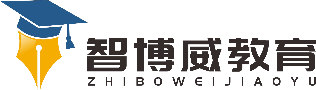 单元五年级下册Unit 5 My Favorite Activities课题V&T温故知新看图，完成对话。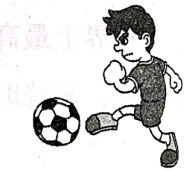 自主攀登中英文匹配。稳中有升根据中文意思，填入所缺单词。I                   (去远足) about                (三次) a year.She                 (去钓鱼) about                (一次) a week.He                  (去露营) about                (两次) a year.They                   (去游泳) about                (四次) a month.We                     (去溜冰) about                (五次) a year.说句心里话